от 22 декабря  2023 г.  № 24/308О внесении изменений в решение Собрания депутатов Комсомольского муниципального округа Чувашской Республики от 28 декабря 2022 г. № 8/131 «Об утверждении Положения о муниципальном земельном контроле в границах Комсомольского муниципального округа Чувашской Республики»В соответствии с Федеральным законом от 4 августа 2023 г. № 483-ФЗ «О внесении изменений в статью 52 Федерального закона «О государственном контроле (надзоре) и муниципальном контроле в Российской Федерации» и статью 4 Федерального закона «О внесении изменений в отдельные законодательные акты Российской Федерации» Собрание депутатов Комсомольского муниципального округа   Чувашской   Республики р е ш и л о:1. Внести в Положение о муниципальном земельном контроле в границах Комсомольского муниципального округа Чувашской Республики, утвержденное решением Собрания депутатов Комсомольского муниципального округа Чувашской Республики от 28 декабря 2022 г. № 8/131 «Об утверждении Положения о муниципальном земельном контроле в границах Комсомольского муниципального округа Чувашской Республики», следующие изменения:в разделе III:пункт 18 изложить в следующей редакции:«18. При осуществлении муниципального контроля Контрольный орган проводит следующие виды профилактических мероприятий:1) информирование;2) объявление предостережения;3) консультирование;4) профилактический визит.»;пункт 23 изложить в следующей редакции:«23. Профилактический визит осуществляется в порядке, установленном статьей 52 Федерального закона № 248-ФЗ.Профилактический визит проводится в форме профилактической беседы по месту осуществления деятельности контролируемого лица либо путем использования видео-конференц-связи.В ходе профилактического визита контролируемое лицо информируется об обязательных требованиях, предъявляемых к его деятельности либо к принадлежащим ему объектам контроля, их соответствии критериям риска, основаниях и о рекомендуемых способах снижения категории риска, а также о видах, содержании и об интенсивности контрольных мероприятий, проводимых в отношении объектов контроля, исходя из их отнесения к соответствующей категории риска.При проведении профилактического визита контролируемым лицам не выдаются предписания об устранении нарушений обязательных требований. Разъяснения, полученные контролируемым лицом в ходе профилактического визита, носят рекомендательный характер.»;пункты 33, 34 раздела VI изложить в следующей редакции:«33. Ключевыми показателями эффективности и результативности осуществления муниципального контроля являются:доля устраненных нарушений обязательных требований из числа выявленных - 50 процентов;доля обоснованных жалоб на действия (бездействия) Контрольного органа и (или) ее должностных лиц при проведении контрольных мероприятий в течение года - 0 процентов.34. Индикативными показателями осуществления муниципального контроля являются:1) количество проведенных Контрольным органом внеплановых контрольных мероприятий (единица); 2) количество обязательных профилактических визитов, проведенных за отчетный период;3) количество предостережений о недопустимости нарушения обязательных требований, объявленных за отчетный период;4) количество направленных в органы прокуратуры заявлений о согласовании проведения контрольных мероприятий, за отчетный период;5) количество направленных в органы прокуратуры заявлений о согласовании проведения контрольных мероприятий, по которым органами прокуратуры отказано в согласовании, за отчетный период;6) количество контрольных мероприятий, по результатам которых выявлены нарушения обязательных требований, за отчетный период.».2. Настоящее решение вступает в силу после его официального опубликования.Председатель Собрания депутатов Комсомольского муниципального округа Чувашской Республики                                                                     С.Н. Грачева                                                                                   Глава Комсомольского муниципального округа Чувашской Республики                                                                    Н.Н. Раськин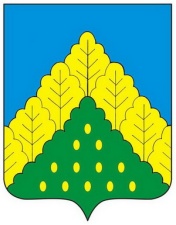 ЧĂВАШ РЕСПУБЛИКИНКОМСОМОЛЬСКИ МУНИЦИПАЛЛĂ ОКРУГĚН ПĚРРЕМĚШ СУЙЛАВРИДЕПУТАТСЕН ПУХĂВĔЙЫШĂНУЧУВАШСКАЯ РЕСПУБЛИКА СОБРАНИЕ ДЕПУТАТОВКОМСОМОЛЬСКОГО МУНИЦИПАЛЬНОГО ОКРУГА ПЕРВОГО СОЗЫВАРЕШЕНИЕ